Денисенко Татьяна Викторовнамузыкальный руководитель МАДОУ № 64 «Алые паруса»Отчет о работе театрального кружка «АРТ-фантазия»  Театр — один из самых доступныхдля детейвид искусства, его возможности многообразны, а сила воздействия велика.Театр можно считатьшколой нравственного и эстетического воспитания подрастающих поколений. Я работаю по программе Э.Г. Чуриловой «Арт - фантазия».  Она состоит из пяти разделов: 1.Театральная игра2. Ритмопластика3. Культура и техника речи4. Основы театральной культуры5. Работа над спектаклемЭта программа ориентирована на создание условий для активизации у ребенка эстетических и нравственных установок и развития театрально – речевых способностей.  Ребенок начинает чувствовать, что логика – не единственный способ познания мира, что прекрасным может быть и то, что не всегда понятно и обычно. Осознав, что не существует истины одной для всех, дети учатся уважать чужое мнение, быть терпимыми к различным точкам зрения. Учатся преобразовывать мир, используя фантазию, воображение, общение с окружающими людьми.   Задачи:1. Выявить уровень художественных, творческих способностей детей в театрально – речевой деятельности.2. Разработать содержание процесса деятельности детей, обеспечивающего развитие театрально – речевых способностей.3. Совершенствовать артистические навыки детей, способствовать освоению детьми художественно – образных способов выражения (интонация, мимика, пантомима и т.д.)4. Расширять и активизировать словарный запас, совершенствовать звуковую культуру речи, интонационный строй.5. Познакомить детей с различными видами театра.Ожидаемые результаты:1. В процессе театрализованной игры расширяются и углубляются знания об окружающем мире.2. Развиваются психические процессы (внимание, память, восприятие, воображение )3. Активизируется и совершенствуется словарный запас, звукопроизношение, навыки связной речи, мелодико – интонационная сторона речи, темп и выразительность.4. Совершенствуется моторика, координация, плавность и целенаправленность движений.5. Развивается эмоционально – волевая сфера.6. Происходит коррекция поведения.7. Развиваются коммуникативные качества.8. Стимулируется развитие творческой, поисковой активности, самостоятельности.9. Участие в театрализованных играх доставляет детям радость, увлекают их.          А помогает мне в этом моя педагогическая позиция. Я не являюсь поучающим и всезнающим взрослым. Я - равноправный участник событий. На занятиях царит демократичная, творческая атмосфера. Я стараюсь не допускать, чтобы дети боялись выйти "на сцену", боялись ошибиться. Дети сочиняют истории с самыми невероятными сюжетами, а потом обыгрывают их, и каждый  получает зрительское признание.В нашем театре каждый ребёнок имеет возможность проявить себя в какой-то роли. Детям трудно играть чувства другого человека, перевоплощаться. Но в сказке, сочиненной детьми много ситуаций, которые по своему содержанию приближены к их эмоциональному опыту: удивление перед чем-то необычным, выражение печали, обиды, гнева, радости, страха. Проигрывание роли дает возможность встать на позиции персонажа, проникнуться его эмоциями и на данный момент, как бы забыть о себе. Таким образом, дети учатся соучастию, состраданию, способности поставить себя на место другого. Радоваться и тревожиться вместе с ним. В театральных этюдах мы обыгрываем конфликтные ситуации, которые решаются через игру. Я считаю, что такой опыт  полезен детям и, возможно поможет в решении аналогичных ситуаций в жизни. Важной задачей эстетического воспитания является формирование у детей эстетических интересов, потребностей, эстетического вкуса, а так же творческих способностей.Искусство театра представляет собой органический синтез литературы, музыки, танца, живописи, риторики, актерского мастерства, сосредотачивает в единое целое средства выразительности, имеющиеся в арсенале отдельных искусств. Мы дружим с театральной студией, расположенной в нашем районе, в которой занимаются школьники. Мы с удовольствием посещаем их представления и приглашаем к себе. Профессиональные театральные коллективы - частые гости в нашем учреждении. И мы являемся активными участниками их мероприятий. В этом году мы приняли участие в Краевом фестивале детских самодеятельных театров кукол «Страна чудес». Мы побывали в качестве артистов за кулисами и на сцене театра кукол. Получили незабываемые впечатления, признание зрителей и коллег. А что более ценно то, чтодети почувствовали себя успешными. Наши артисты с удовольствием выступают и для маленьких зрителей нашего детского сада. Театр учит нас видеть прекрасное в жизни и людях, заставляет сердце биться сильнее, стремиться к добру и красоте. Детский спектакль – кульминация проделанной детьми, педагогами и родителями работы, это, вероятно, одна из самых замечательных возможностей остановить прекрасные мгновения жизни.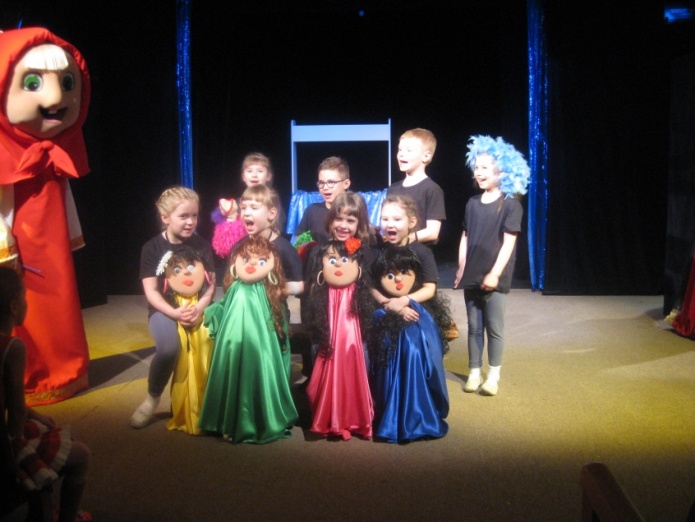 ,